Dear Rubi mam,                                                    now
I am a student of 3rd prof. MBBS(part-1) of Calcutta national medical
college and hospital. I am receiving MUKTI TSS scholarship from 1st
prof. MBBS. I am very happy to get you as my sponsor. many many thanks
to you for your helpful hand. I am continuing my study smoothly and
hope, you will always remain besides me.
                  your's faithfully,
             Partha Ghosh.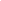 1:31 PM (8 minutes ago)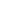 